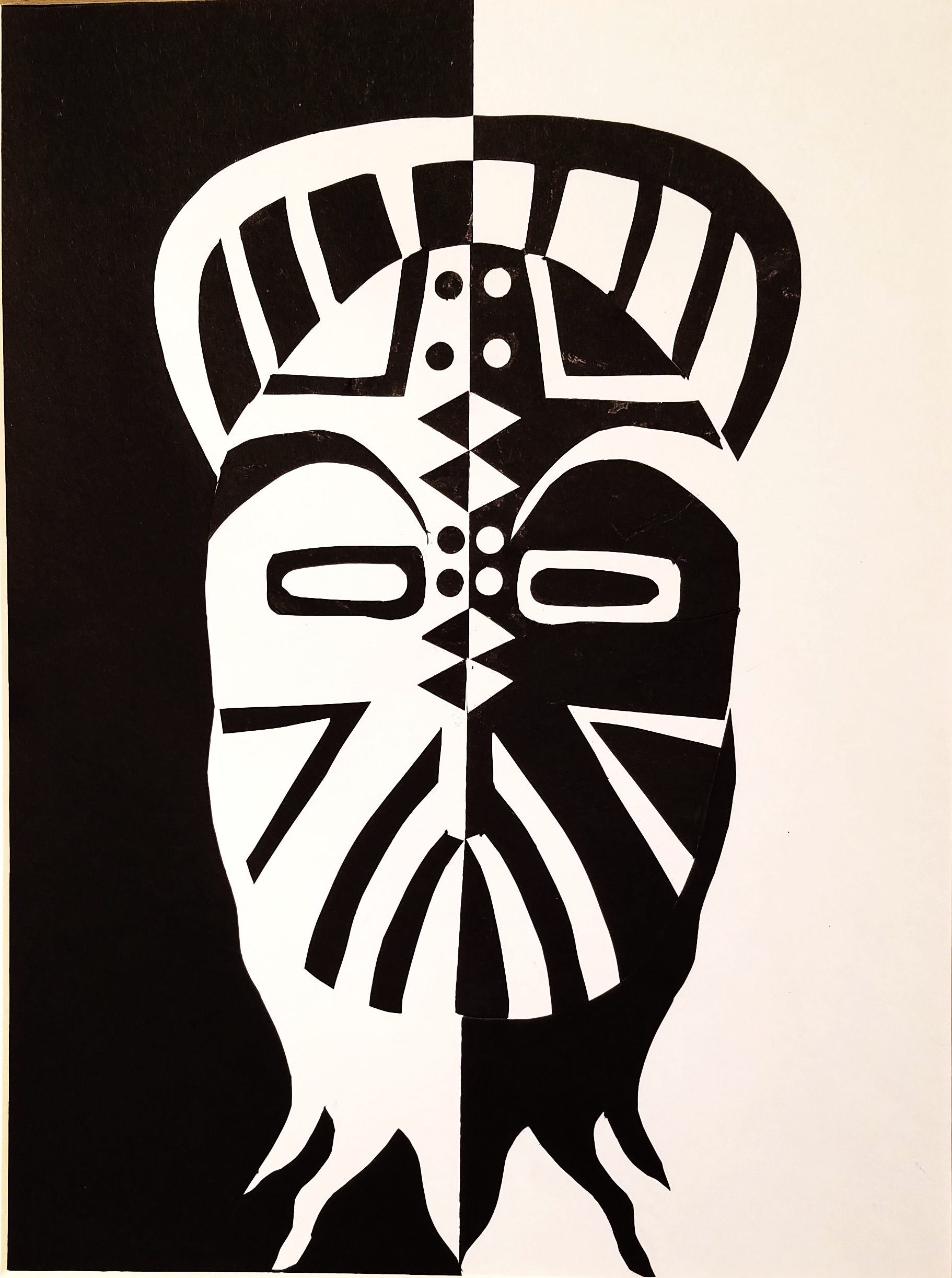 Student Name:Lesson: Notan Tribal MaskStudent Name:Lesson: Notan Tribal MaskStudent Name:Lesson: Notan Tribal MaskStudent Name:Lesson: Notan Tribal MaskStudent Name:Lesson: Notan Tribal MaskStudent Name:Lesson: Notan Tribal MaskCircle the number in pencil that best shows how well you feel that you completed that criterion for the assignment.Circle the number in pencil that best shows how well you feel that you completed that criterion for the assignment.ExcellentGoodAverageNeeds ImprovementCriteria 1 – Composition:  Successfully created a unique and interesting mask inspired by the masks of Latin and South America.  Mask has some decorative details within. Criteria 1 – Composition:  Successfully created a unique and interesting mask inspired by the masks of Latin and South America.  Mask has some decorative details within. 109 – 876 or lessCriteria 2 – Symmetrical Balance: Successfully placed positive and negative colors across the central axis so that it lines up to be perfectly balanced.Criteria 2 – Symmetrical Balance: Successfully placed positive and negative colors across the central axis so that it lines up to be perfectly balanced.109 – 876 or lessCriteria 3 – Cutting technique.  Student successfully used an exacto knife to cut out the designs.  The edges were pristine and clear instead of jagged and rough.      Criteria 3 – Cutting technique.  Student successfully used an exacto knife to cut out the designs.  The edges were pristine and clear instead of jagged and rough.      109 – 876 or lessCriteria 4– Effort: took time to develop idea & complete project? (Didn’t rush.) Read the article and followed the steps within.  Good use of class time?Criteria 4– Effort: took time to develop idea & complete project? (Didn’t rush.) Read the article and followed the steps within.  Good use of class time?109 – 876 or lessCriteria 5 – Craftsmanship – Neat, clean & complete? Skillful use of the art tools & media?Criteria 5 – Craftsmanship – Neat, clean & complete? Skillful use of the art tools & media?109 – 876 or lessTotal: 50                            (possible points)                                /50 ptsGrade: